              		 2023-11-28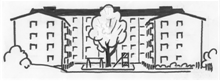 Informationsbrev BRF Korallen nr 7-23Avgifthöjning 
Från och med 1 januari 2024 kommer månadsavgiften att höjas med 4%. Detta p g a kommande utgifter så som omläggning av husets lån och nytt tak. 1 advent = byte av batterier 
Nu när vi är inne i den mörkare årstiden är det mysigt med att tända ljus men tänk på att aldrig lämna ett rum med ett levande ljus tänt. Ett tips är att köpa blockljus i vax med led-belysning. Första advent är stora batteribytardagen! Det är en bra tradition/rutin att alltid se till att byta batterier i alla brandvarnare en gång om året. På så vis kan man vara säker på att man alltid har ett fräscht batteri. Glöggmingel
Skriv redan nu upp att det är glöggmingel på gården lördag den 9 december kl 16.00. Lappar kommer att sättas upp i portarna någon vecka innan. Grannsamverkan
Styrelsen vill påminna gamla som nya medlemmar att gå med i Grannsamverkan. För mer information läs på BRF Korallens Facebooksida eller kontakta Anki Billerhag Hammarteg i 
port 10.Vinterns snöröjning
Förra vintern sköttes husets snöröjning av flera dedikerade medlemmar som gjorde det jättebra. Det är vi jättetacksamma för då vi sparar många slantar på det. Vi kommer att prova med att göra på samma sätt i år.

Respektera tvättreglerna
Efter klockan 22.00 får man inte tvätta någon maskintvätt vare sig i tvättstugan eller privat i sin lägenhet. Var vänlig respektera våra regler om att det ska vara tyst i huset efter klockan 22.00. 
/Styrelsen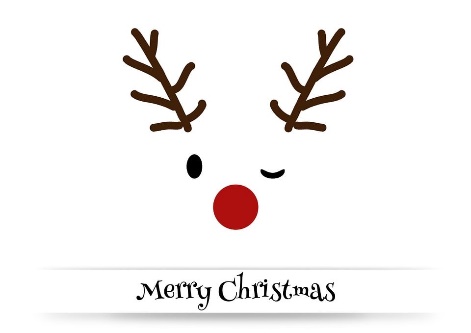 Information letter BRF Korallen no 7-23Fee increase
From January 1, 2024, the monthly fee will increase by 4%. This is due to upcoming expenses such as restructuring the house's loan and a new roof.1 advent = change of batteries
Now that we are in the darker season, it is cozy to light candles, but remember never to leave a room with a candle lit. One tip is to buy block candles in wax with LED lighting. 
First Advent is the big battery change day! It is a good tradition/routine to always change the batteries in all fire alarms once a year. In this way, you can be sure that you always have a fresh battery.Mulled wine mingle
Make a mark in your calendar that there is a mulled wine mingle in the yard on Saturday 
9 December at 16.00. Notes will be put up on the doors a week or so before.

Neighborhood cooperation (Grannsamverkan)
The board wants to remind old and new members to join the Neighborhood cooperation. For more information, read the BRF Korallen's Facebook page or contact Anki Billerhag Hammarteg in port 10.Winter snow removal
Last winter, the house's snow removal was managed by several dedicated members who did a great job. We are very grateful for that, as we save a lot of pennies on it. We will try to do the same this year.Respect the washing rules
After 10 p.m. you may not do any machine washing either in the laundry room or privately in your apartment. Please respect our rules that the house must be quiet after 10 p.m.
/The board